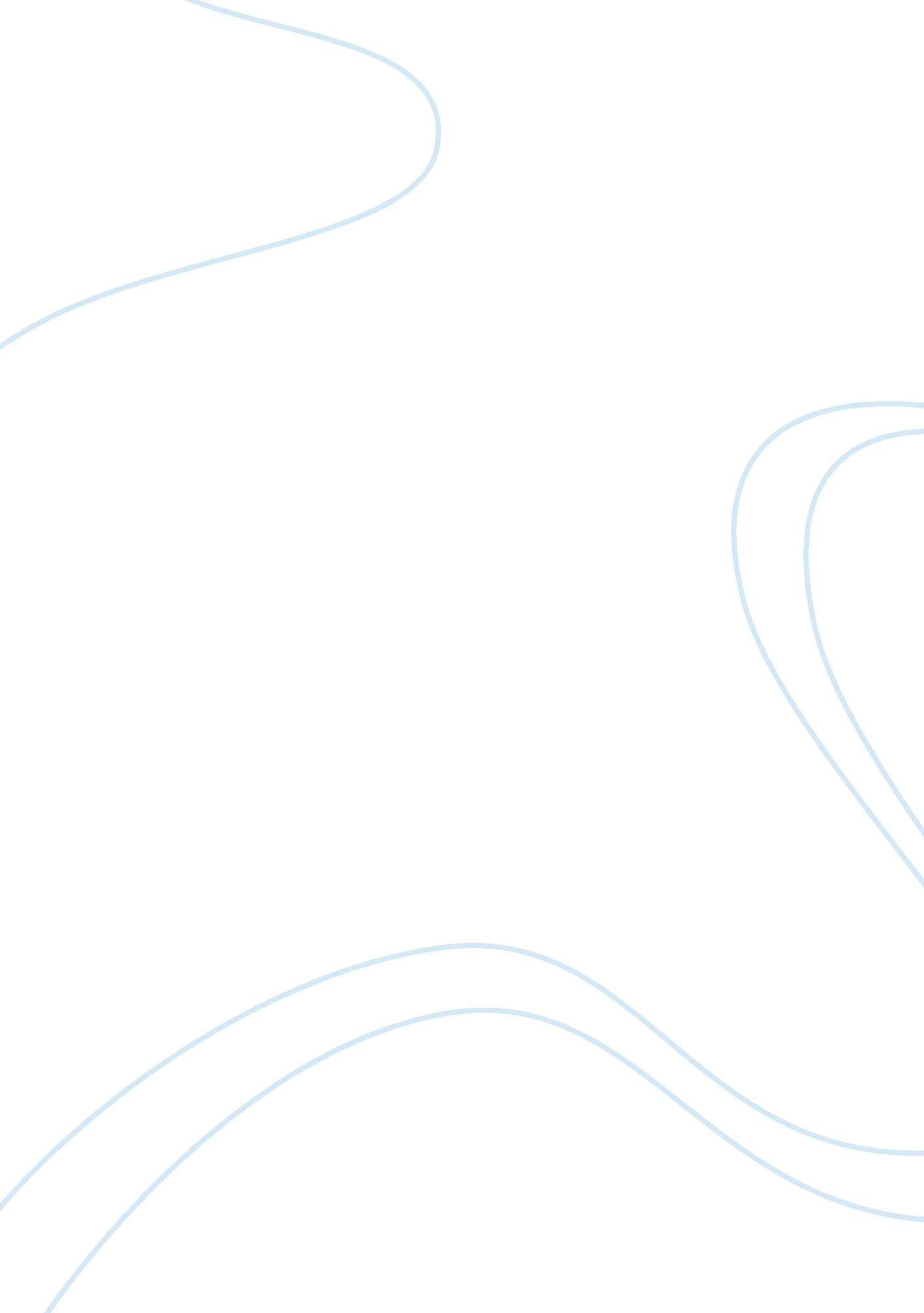 Enjoying life in vancouver creative writing samplesCountries, Canada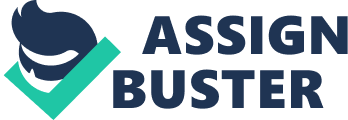 Travelling is one of life’s events that one cannot do without it. Whether it is just for five minutes to get grocers or over ten hours to visit a relative, each one of us cannot avoid going around. Such an event can be more interesting especially if it becomes a hobby. Every time you feel bored or just have time for nothing, you think of where you can go out. Finding pleasure in seeing people go about their activities and the beautiful sceneries that nature gives is one of the best things that happen to me. Maybe it is just an inborn hobby but I believe the beautiful sceneries of Vancouver contribute much of it. Vancouver is a city I am growing to love each day because of the new experiences I receive each day. Even though I have been here for years, the place has never been too familiar for me to stop enjoying life. 
I have made it a point to explore this city by simply finding time to travel around. It is common for people to ignore the beauty that surrounds them and go look for beauty elsewhere. That is why you here most people having so much to talk about when they visit places outside their homes yet have nothing to pride about in their backyards. Since travelling is one of my hobbies, I purposed to utilize this by knowing Vancouver more. Travelling in this city is made easy whether one is using public or private means. I prefer using private means when I am on personal or private travels but I find so much pleasure using public as a I get to learn more about the city. Commuting via public means is not only cheaper but also very convenient. Travellers can know which next bust to catch up and at what time it will be passing. (http://www. tourismvancouver. com/go/getting-around/transit-system/) This is made possible through an sms service. 
Convenient transportation enables people of all kinds and even visitors to go to any place they wish. Apart from the sms service, we also have GPS and GPRS, which ensures that a person makes personal discoveries of where they want to go and obtain the necessary services. This hence implies that a visitor or any person wishing to use private means can still find truck of direction by goggling them up. The city is also well lit and security beefed up. This makes night travels even more interesting due to minimized traffic jam. There are various shopping centres that operate for 24 hours and hence making night travel worthwhile. (http://www. vancouver-bc. com/nightlife/) The beauty of the city is in fact well seen at night. In most cases when I have no much activities during the day, I usually take a stroll down the city at night just to view the beauty of the neon and the cool sky. 
The climate in Vancouver is also very much predictable and therefore making it easy for one to plan their travels. It rains more between Novembers and march which in turn makes the place very cold. If a person is looking for travel adventures, such season may not be the best due to poor visibility. (http://vancouver. about. com/od/vancouverevents/a/Vancouver-Weather. htm) The rainy season is however, good for those who love relations and indoor activities. This however does not mean less travels, as it does not rain all through. During such rainy days is when I mostly utilize private means. I can be able to plan my travels and if I need more of sightseeing, I discover other beautiful sceneries reflected by the rains. Despite the high living standards in the city, a person looking out for adventure will surely not be disappointed. 